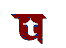 India Tourism Development Corporation Ltd.  (A Government of India Undertaking)                                                                        FORM FOR ENTREPRENEURSHIP DEVELOPMENT PROGRAM1. (i) Name in Block Letters           Surname			Name

          ____________                ________________________
 
  (ii) Date of Birth: __________________________________  (iii)Permanent address: _________________________________________________________
                                            
                                            __________________________________________________________ 

                                            __________________________________________________________  
         Contact Number:   __________________________________________________________

(iv)  Residential address: _________________________________________________________
                                            
                                            __________________________________________________________           
                                            __________________________________________________________                    Contact Number:   __________________________________________________________
2. a) Father Name :
    
     b)Occupation:
  
     c) If employed, Designation: 
    
    d)Address of the organization:

   
    e) Contact number 

4. Educational Qualification 
5. Are you involved in operation of any type of business. (Yes/No)    If yes ,
   a)  Type of Business :
   b)  Address of the enterprise :
   
   c)  Contact Number
   
 Details of any other family member involved in business activities______________________________

   Type of business:  


6. (a) Work Experience 
 
  b) Details of any other Business Exposure/Experience:   7. Are you interested in any of the following trade 

⃝    Restaurant Operation                                  ⃝  Home bakers                                    

⃝    Home Delivery Of Food                               ⃝  Canteen/Cafe                                    

⃝   Event management                                       ⃝  Manpower Agency (hospitality)
    	                                                                  ⃝   Manpower  Services                                      ⃝  Pest Control Services

⃝   Banquet Services                                            ⃝ Food Canning And Preservation Units                          

⃝  Cloud Kitchen 


8. Why are you interested to open a business organization?9. What type of business are you interested to start with? 10. Are you in possession of any kind of establishment to operate your business ?11. What are the expectations do you have from AIHTM ?  






I certify that the foregoing information is correct and complete to the best of my knowledge and belief. Signature of candidate:Date:Place:Board/UniversityPeriodPeriodPercentage
Of
MarksFromTOMatric (10th)Senior Secondary(10+2)Diploma Graduation Post Graduation PeriodPeriodDesignation, Emoluments and Nature or EmploymentFull name and Address of employerReason for leaving previous serviceFromTo